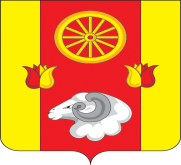 РОССИЙСКАЯ ФЕДЕРАЦИЯ              Администрация  Киевского сельского поселения                   Администрация Ремонтненского района       Ремонтненского района	          Ростовской области             346492, с. Киевка           ул. Ленинская №97               Тел. 33-1-66        № 93.24/ от 05.07.2021 г.Отчет о проделанной работе Киевского сельского поселения по гармонизации межэтнических отношений за июнь 2021 года.1. Проведение заседаний консультативных советов и малых советов 2. Информация о ходе выполнения муниципальных программ борьбы с   экстремизмом и планов по гармонизации межэтнических отношений 3. Проведённые сходы граждан4. В случаях возникновения конфликтных ситуаций: (обобщенная информация.)5. Информация о деятельности добровольных народных дружин6. Факты уничтожения посевов при несанкционированном выпасе скотаГлава Администрации  Киевского сельского поселения                                                      Г.Г. ГоловченкоКонсультативные советыДатаКоличество участниковПовестка дняПринятые решенияПринятые решенияМалый совет по межэтническим отношениям19.06.202110 чел.1.Об исполнении решений, принятых в ходе заседания Малого совета по межэтническим отношениям при Администрации Киевского сельского поселения 2.Об усилении    контроля  со стороны представителей всех национальностей  за   соблюдением порядка   во   время   проведения   праздничных мероприятий3. О проведении ветеринарной обработки домашних животных4.О воспитании    толерантности    во    время
проведения         летней         оздоровительной
компании 5. Об организации  временных рабочих мест для несовершеннолетних всех национальностей, проживающих на территории поселения 6. О соблюдении постановления Правительства Ростовской Области №55 от 07.02.2013г.   о соблюдении нормативов (норм) нагрузки сельскохозяйственных животных на единицу площади пастбищ  на территории Киевского сельского поселениявопрос №11. Информацию принять к сведению.1.1 Администрации сельского поселения, оперативно реагировать на возникающие конфликты в территориях с целью недопущения возникновения межэтнических  конфликтов среди населения.1.2.Секретарю Малого Совета по вопросам межэтнических отношений при Администрации Ремонтненского сельского поселения продолжить мониторинг исполнения поручений по итогам заседания Малого Совета.(срок: постоянно)вопрос №21.Информацию принять к сведению.1.2. Продолжить работу в части соблюдения правопорядка и усиление контроля  со стороны представителей всех национальностей  во   время   проведения   праздничных мероприятий.вопрос №31. Информацию принять к сведению.3.1. Ветеринарному врачу Лубяницкому В.М. продолжать вести разъяснительную работу среди населения об обязательном проведении ветеринарной обработки домашних животных.  вопрос №41. Информацию принять к сведению.4.1. Директору МБОУ «Киевская СШ- Гетманский А.Г, продолжить проводить работу среди детей направленную на воспитание толерантного сознания и поведения.вопрос №51. Информацию принять к сведению.5.1. Продолжать проводить работу с несовершеннолетними из многодетных семей и «группы риска», с целью трудоустройства детей в каникулярное время.вопрос №61.Информацию принять к сведению.6.1.Специалисту по земельно-имущественным отношениям Администрации Киевского сельского поселения продолжить работу в части выявления норм нагрузки сельскохозяйственных животных на единицу площади пастбища.(срок :постоянно)вопрос №11. Информацию принять к сведению.1.1 Администрации сельского поселения, оперативно реагировать на возникающие конфликты в территориях с целью недопущения возникновения межэтнических  конфликтов среди населения.1.2.Секретарю Малого Совета по вопросам межэтнических отношений при Администрации Ремонтненского сельского поселения продолжить мониторинг исполнения поручений по итогам заседания Малого Совета.(срок: постоянно)вопрос №21.Информацию принять к сведению.1.2. Продолжить работу в части соблюдения правопорядка и усиление контроля  со стороны представителей всех национальностей  во   время   проведения   праздничных мероприятий.вопрос №31. Информацию принять к сведению.3.1. Ветеринарному врачу Лубяницкому В.М. продолжать вести разъяснительную работу среди населения об обязательном проведении ветеринарной обработки домашних животных.  вопрос №41. Информацию принять к сведению.4.1. Директору МБОУ «Киевская СШ- Гетманский А.Г, продолжить проводить работу среди детей направленную на воспитание толерантного сознания и поведения.вопрос №51. Информацию принять к сведению.5.1. Продолжать проводить работу с несовершеннолетними из многодетных семей и «группы риска», с целью трудоустройства детей в каникулярное время.вопрос №61.Информацию принять к сведению.6.1.Специалисту по земельно-имущественным отношениям Администрации Киевского сельского поселения продолжить работу в части выявления норм нагрузки сельскохозяйственных животных на единицу площади пастбища.(срок :постоянно)Наименование мероприятияДата проведения№ пунктов программ (планов)Интернет просмотров1. Мероприятия, посвящённые празднованию Дня России:-Региональная акция «Российская ленточка»-Флешмоб Окна России- Вокальный челлендж «Гимн России»- Акция «Российский флаг»2. Мероприятия, приуроченные: ко Дню памяти и скорби (22 июня 2021 год)-онлайн - акция «Свеча памяти»-офлайн - акция «Свеча памяти»-Всероссийская минута молчания.      11.06.21 22.06.21п.9 подпрограммы «Содействие развитию институтов и инициатив гражданского общества Киевского сельского поселения на 2014-2020 годы».          200 просм106+124 просм125 просм               150 просм                     51145151Дата и место проведенияКоличество участниковКто проводилПоднимаемые вопросыПринятые решенияДата и местоПричины конфликтаУстановочные данные участниковПринятые меры по локализации конфликтаПринятые процессуальные решенияНаименование мероприятияЧисленность дружинниковФИО руководителя дружиныЭтнический состав дружиныОхрана общественного порядка7 человекСавченко Александр ВикторовичРусские – 5 чел.,Аварцы – 1 чел.,Даргинцы – 1 чел. Дата и местоПричинитель вреда (ФИО, национальность)Пострадавший (ФИО, национальность)Меры, принятые органами власти